Шайдуллин Ринат Маратович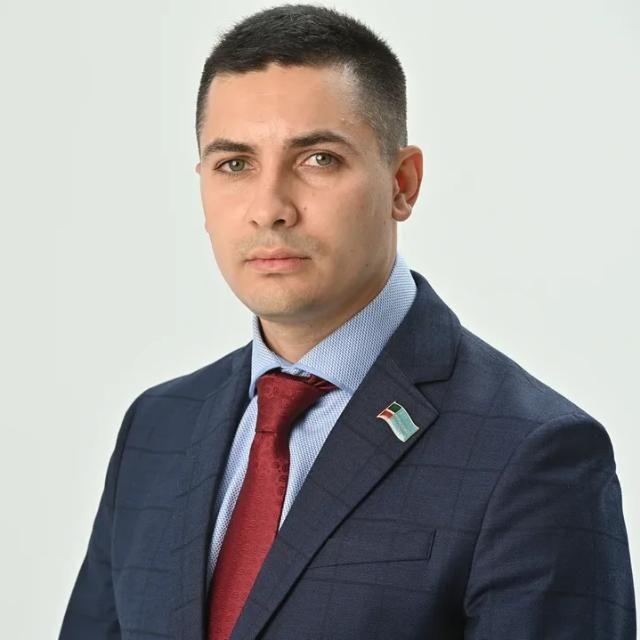 Коммерческий директор ООО «УК РЕГОДепутат от избирательного округа №7Субъект выдвижения: Республиканское общественное движение «Татарстан-новый век»	Контактные телефоны: 8 905 020 20 88Опыт общественно-политической работы:с 15 марта 2016 года – член Партии СПРАВЕДЛИВАЯ РОССИЯ;Семейное положение: женат, один ребенокЖена: Шайдуллина Динара Рашидовна10.07.1990 г.р.Адрес местожительства: РТ, г.Казань, ул. Подгорная , д. 135,Дата рожденияМесто рождения	Гражданство20.02.1987г. КазаньРоссийская ФедерацияОбразованиеОкончил (когда, что) Высшеев 2009 – Казанский Государственный Университет Культуры и искусствСпециальность и квалификация по образованию, ученая степень, званиеСпециальность и квалификация по образованию, ученая степень, званиеЭкономист, экономика и управление на предприятии.Экономист, экономика и управление на предприятии.Является ли депутатомЯвляется ли депутатомс 2018 года – Депутат Совета Старочукалинского сельского поселения Дрожжановского муниципального района Республики Татарстанс 2018 года – Депутат Совета Старочукалинского сельского поселения Дрожжановского муниципального района Республики ТатарстанПрофессиональная деятельностьПрофессиональная деятельность2009-2015 ггЗаместитель директора, ООО «Автопрокат-Казань»2015-2016 гг.Генеральный директор, ООО «Элитгорстрой»2018 по Н.В. Финансовый директор, ООО «ПАТИ БОСС»2019 по Н.В.Коммерческий директор, ООО «УК «РЕГО»